Муниципальное общеобразовательное учреждение Кавская начальная общеобразовательная школаПРИКАЗ01.09.2021												№ 40	«О создании школьного спортивного клуба «ЮНОСТЬ» в MOУ Кавская НОШ»В соответствии с Перечнем поручений по итогам заседания Совета при Президенте Российской Федерации по развитию физической культуры и спорта от 10 октября 2019 года (Пp-2397, пункт 1б-3), на основании ст. 27 Федерального закона от 29.12.201 273-ФЗ «Об образовании в Российской Федерации», приказа Министерства просвещения Российской Федерации России от 23.03.2020 № 17 «Об утверждении Порядка осуществления деятельности школьных спортивных клубов (в том числе в виде общественных объединении), не являющихся юридическими лицами», приказываю:Создать структурное подразделение	школьный спортивный	клуб«ЮНОСТЬ» с 1 сентября 2021 года.Утвердить положение о школьном спортивном клубе (прилагается).Назначить руководителем школьного спортивного клуба —Васильеву Юлию Сергеевну —учителя английского яsыка	МОУ Кавская НОШ, заместителем руководителя школьного спортивного клуба —Зверькову Анну Николаевну	— учителя нач. классов	MOУ Кавская НОШ.Руководителю	школьного	спортивного клуба, указанного в п. 3 настоящего приказа, разработать до 01.09.2021:план	спортивно-массовых, физкультурно-спортивных и социально-значимых мероприятий на 2021 - 2022 учебный год;расписание работы спортивных секций в ШСК;календарный план спортивно-массовых мероприятий.Контроль за исполнением настоящего приказа оставляю за собой.Директор    МОУ Кавская НОШ               Е.С. Киселёва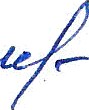 